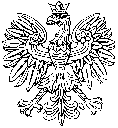 Legnica, dnia 5 kwietnia 2023 r. KOMISARZ WYBORCZY
W LEGNICYArtur WalukDLG.776.1.7.2023POSTANOWIENIE NR 10/2023Komisarza Wyborczego w Legnicyz dnia 5 kwietnia 2023 r.w sprawie zwołania pierwszego posiedzenia Obwodowej Komisji Wyborczej Nr 7 w wyborach              uzupełniających do Rady Miejskiej w Chocianowie zarządzonych na dzień 16 kwietnia 2023 r.Na podstawie art. 182 § 9 ustawy z dnia 5 stycznia 2011 r. – Kodeks wyborczy (Dz. U. z 2022 r. poz. 1277 i 2418 oraz z 2023 r. poz. 497), w celu przeprowadzenia wyborów uzupełniających do Rady Miejskiej w Chocianowie zarządzonych na dzień 16 kwietnia 2023 r., Komisarz Wyborczy w Legnicy postanawia, co następuje:§ 1.Zwołuję pierwsze posiedzenie Obwodowej Komisji Wyborczej Nr 7, powołanej 
postanowieniem nr 7 Komisarza Wyborczego w Legnicy z dnia 21 marca 2023 r., na dzień                    12 kwietnia 2023 roku o godz. 9:00 w Urzędzie Miasta i Gminy w Chocianowie (sala nr 17A)   ul. Ratuszowa 10, 59-140 Chocianów. § 2.Obsługę oraz techniczno-materialne warunki pracy komisji zapewnia Burmistrz Miasta 
i Gminy Chocianów.§ 3.Postanowienie wchodzi w życie z dniem podpisania.Komisarz Wyborczy
w Legnicy/-/Artur Waluk